Name____________________________ Period__________ and directionMeasurementUnitMeasuresSI UnitSpeedVelocity AccelerationMeasuresDistanceDisplacementMotionA vector is…GraphWhat it means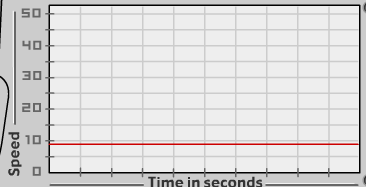 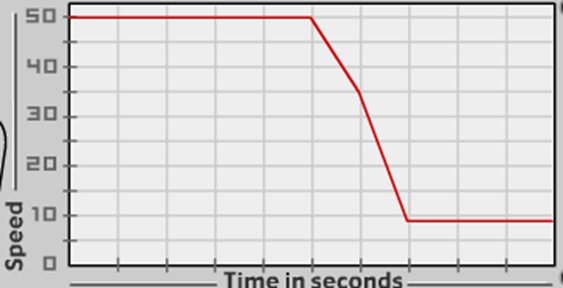 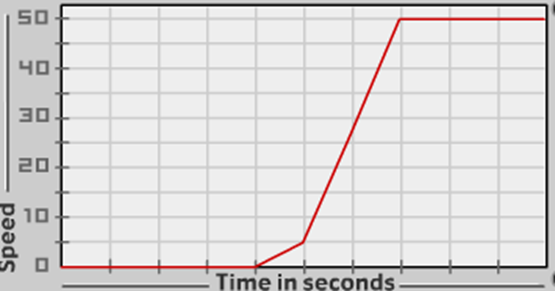 Bar GraphBar GraphDogs3Cats6Line GraphLine Graph0 cm0 week3 cm1 week9 cm2 weeks